Address: Hakki Yeten Caddesi Selenium Plaza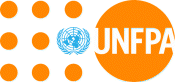 No:10/C Kat 18-19                   34349 Besiktas, IstanbulTelephone: + 90 212 705 3669Website: www.unfpa.org						20 February, 2014		REQUEST FOR PROPOSAL (RFP)RFP No. UNFPA/EECARO/14/02 SUPPLY OF EVENT MANAGEMENT SERVICES to UNFPA EECAROUNFPA, United Nations Population Fund, an international development agency, is seeking qualified offers for the above-mentioned products/services/works. Your company is kindly invited to submit your best technical and financial offer for the requested services. Your bid could form the basis for a contract between your firm/institution and the UNFPA.UNFPA posts all bids notices, clarifications and results in www.ungm.org. To enable you to submit a bid, please read the following attached documents carefully:Instructions to Bidders				Annex ITerms of Reference (ToR)				Annex IIBid Submission Form					Annex IIIBidders Identification Form				Annex IVFormat of Bidder’s Previous Experience and Clients	Annex VTechnical Bid						Annex VIPrice Schedule Form					Annex VIIUNFPA General Terms and Conditions		Annex VIIIThe technical bid containing the technical information shall be submitted separately from the financial bid.The bid shall reach UNFPA’s reception no later than 28 March 2014 at 17:00 Turkish time.  The bid shall be opened on 03 April 2014 at the office of UNFPA.Bids received after the stipulated date and time shall not be accepted under any circumstances.Bidders shall acknowledge receipt of this RFP by email to Asli Gemci toppare@unfpa.org no later than 14 March 2014 and indicate whether or not a bid shall be submitted. The acknowledgement shall provide company name, telephone number and contact person. Any questions relating to the attached documents shall be addressed in writing following the instructions included in Annex I-Instructions to Bidders, 4 Clarifications of Solicitation Documents. Do not submit your bid to the contact there indicated, or your bid will be disqualified.This letter is not to be construed in any way as an offer to contract with your firm/institution.Yours sincerely,Asli GemciTable of ContentsANNEX I - INSTRUCTIONS TO BIDDERS	3A.	Introduction	31.	General	32.	Cost of Bid	3B.	Solicitation Documents	33.	UNFPA Bid Document	34.	Clarifications of Solicitation Document	35.	Amendments of UNFPA Bid Solicitation Document	3C.	Preparation of bids	36.	Language of the Bid	47.	Bid Currency and Prices	48.	Conversion to Single Currency	49.	Validity of Bid	4D.	Submission of Bids	410.	Documents Establishing Eligibility of Goods and Services and Conformity to Bidding Documents	410.1.	Technical Bid	410.2.	Financial Bid	411.	Partial Bids	512.	Sealing and Marking of Bids	513.	Deadline for Submission of Bid and Late Bids	614.	Modification and Withdrawal of Bids	615.	Storage of Bids	6E.	Bid Opening and Evaluation	716.	Bid Opening	717.	Clarification of Bids	718.	Preliminary Examination of Bids	719.	Evaluation of Bids (5)	7F.	Award of Contract and Final Considerations	820.	Award of Contract	821.	Rejection of Bids and Annulments	822.	Right to Vary Requirements at Time of Award	823.	Signing of the contract	824.	Bid protest	825.	Payment Provisions	925.   	Gifts and hospitality	9ANNEX II: Terms of Reference (TOR)	10ANNEX III: Bid Submission Form	11ANNEX IV: Bidders Identification Form	12ANNEX V: Format of Bidder’s Previous Experience and Clients	13ANNEX VI: Technical Bid (10)	14ANNEX VII: Price Schedule Form (11)	15ANNEX VIII:  UNFPA General Terms and Conditions for Contracts (12)	16ANNEX I - INSTRUCTIONS TO BIDDERSIntroductionGeneralThis bid is open to all national and international suppliers who are legally constituted, can provide the requested event management services, and have a valid registration in the country, or through an authorized representative.Bidders should not have been engaged, directly or indirectly, in the preparation of any part of this RFP document or Annexes.Bidders may not be on any United Nations and/or World Bank suspended or banned vendors list.This RFP is launched to seek proposals from eligible and qualified event management direct service providers in Turkey, which are interested in providing services to UNFPA EECARO.The LTA will initially be signed for 2 (two) years with the successful Bidder and be subject to a 1 (one) year renewal at the end of the second year based on the satisfactory performance of the Contractor. This Request for Proposal is not to be construed in any way as an offer to contract with any event management company.Cost of BidThe bidder shall bear all costs including any related travel associated with the preparation and submission of the bid, nor can it be included as a direct cost of the assignment. UNFPA shall in no case be responsible or liable for those costs, regardless of the conduct or outcome of the solicitation.Solicitation DocumentsUNFPA Bid DocumentThis RFP document is posted at the United Nations Global Marketplace (UNGM) in www.ungm.org, at the UNFPA EECARO website http://eeca.unfpa.org, the UN Turkey website www.un.org.tr  and the national newspaper Hurriyet on 21 February 2014. Bidders are expected to examine all instructions, forms, specifications, terms and conditions contained in the bid solicitation documents issued by UNFPA. Failure to comply with these documents shall be at the bidder’s risk and may affect the evaluation of the bids.Clarifications of Solicitation DocumentA prospective bidder requiring any clarification on the RFP may notify Asli Gemci toppare@unfpa.org, in writing no later than 14 March 2014. UNFPA shall respond to any request for clarification received and post its response in UNGM, including an explanation of the query but without identifying the source of enquiry.Amendments of UNFPA Bid Solicitation DocumentAt any time prior to the deadline for submission of proposals, UNFPA may, for any reason whether at its own initiative or in response to a clarification requested by a prospective bidder, modify the bidding documents by amendment.All prospective bidders that have received the bidding documents shall periodically check if amendments have been posted to the bidding documents in UNGM. In order to give prospective bidders reasonable time to take the amendments into account in preparing their bids, UNFPA, may at its discretion, extend the deadline for the submission of bids.Preparation of bidsLanguage of the BidThe bid prepared by the bidder and all correspondence and documents relating to the Bid shall be written in English.Bid Currency and PricesAll prices shall be quoted in US dollars (USD) or any other convertible currency. The bidder shall indicate on the appropriate Price Schedule the unit prices (where applicable) and total bid price of the goods or services it proposes to supply under the contract.Conversion to Single CurrencyTo facilitate evaluation and comparison, the buyer will convert all bid prices expressed in the amounts in various currencies in which the bid prices are payable to USD at the official UN exchange rate on the last day for submission of bids.Validity of BidThe prices of the bid shall be valid for 120 days after the closing date of bid submission as specified by UNFPA. A proposal valid for a shorter period will be rejected by UNFPA as non-responsive. UNFPA may solicit the bidder's consent for an extension of the period of validity under exceptional circumstances. Submission of BidsDocuments Establishing Eligibility of Goods and Services and Conformity to Bidding DocumentsThe documentary evidence of conformity of the goods and services to the bidding documents may include the following documentation, to be completed and returned in the electronic formats specified, submitted on CD or flash drive (memory stick).Failure to furnish all the information required for submission of a bid which does not substantially respond to the UNFPA bid document in every respect shall be at the bidder’s risk and may result in a rejection of the bid.A bid shall consist of two parts: the technical and the financial bid. The technical bid containing the technical specifications for services and the financial bid containing price information shall be submitted separately in two different envelopes. Technical BidFor UNFPA’s acceptance of the bid, the bidder should furnish documentary evidence of:Completed and signed Bid Submission Form (according to Annex III, word document)Completed Bidders Identification Form (according to Annex IV, word document)Copy of last audited financial statementsBidder’s previous experience and clients (according to Annex V, word document)Technical bid, including documentation to demonstrate that the bidder meets all requirements. The technical bid should be concisely presented and structured to include but not necessarily be limited to the information listed in Annex VI.Financial BidPlease complete the Price Schedule Form (Annex VII in Excel format). Your separate financial bid must contain a quotation in a single currency, itemizing all services to be provided.  Please consider the following information when completing the Price Schedule Form:The Price Schedule must provide a detailed cost breakdown, as shown in Annex VII. Provide separate figures for each of the steps for each item. Estimates for out of pocket expenses should be listed separately. Where installation, commissioning, training or other similar services are required to be performed by the bidder, the bidder shall include the prices for these services breakdown into itemized prices. UNFPA anticipates awarding the project on a fixed price basis. In order to complete an analysis of the proposed prices, firms are required to submit itemized pricing that identifies the staff who will work on the project, their billing rate as well as the number of hours proposed for the project. Anticipated out of pocket expenses should be detailed as well.All prices/rates quoted must be exclusive of all taxes, since UNFPA is exempt from taxes. Submit this financial bid in a separate envelope from the rest of the RFP technical bid.Partial BidsPartial bids are allowed under this RFP. Sealing and Marking of Bids For submitting the technical and financial bid in two different envelopes:The Outer Envelope must be clearly marked with the following information:     UNITED NATIONS POPULATION FUND (UNFPA)     Address     City, Country    RFP  UNFPA/EECARO/14/02    Attention: Ms Asli Gemci     “OPEN BY AUTHORISED UNFPA PERSONNEL”The Inner Envelopes must be clearly marked with the following information:        UNITED NATIONS POPULATION FUND (UNFPA)        Address, City, Country       Submission 1 of 2: RFP UNFPA/EECARO/14/02, Company name, Technical Bid       UNITED NATIONS POPULATION FUND (UNFPA)       Address, City, Country       Submission 2 of 2: RFP UNFPA/EECARO/14/02, Company name				Financial BidIf the outer envelope is not securely closed and marked as required, UNFPA shall assume no responsibility for the bid’s misplacement or premature opening.Deadline for Submission of Bid and Late BidsBids must be delivered to the office on or before the date and time specified in this RFP.UNFPA may, under special and exceptional circumstances, extend this deadline for the submission of the bids and such changes shall be notified bon UNGM before the expiration of the original period. Any proposal received by UNFPA after the deadline for submission of bids shall be rejected. UNFPA shall not be legally responsible for bids that arrive late due to the bidder’s problems with the courier company.Modification and Withdrawal of BidsThe bidder may withdraw its bid after submission, provided that written notice of the withdrawal is received by UNFPA prior to the deadline for submission. No bid may be modified after passing of the deadline for submission of bids. No bid may be withdrawn in the interval between the deadline for submission of bids and the expiration of the period of the bid validity.Storage of BidsProposals received prior to the deadline of submission and the time of opening shall be securely kept unopened until the specified bid opening date stated in the UNFPA’s bid solicitation document. Bid Opening and Evaluation Bid Opening UNFPA shall open all bids in the presence of two witnesses. There shall be separate openings for technical and financial bids. The bidders’ names and submitted documents shall be announced at the technical bid opening. After the technical evaluation has been made, the financial proposals can be opened. During the financial bid opening, the bidders’ names and the prices stated in the financial bid shall be announced. No bids shall be rejected at the bid opening, except for late bids. Clarification of BidsTo assist in the examination, evaluation and comparison of bids, UNFPA may ask bidders for clarification of their bids. The request for clarification and the response shall be in writing by UNFPA and no change in price or substance of the proposal shall be sought, offered or permitted.Preliminary Examination of BidsUNFPA shall examine the bids to determine whether they are complete, whether any computational errors have been made, whether the documents are properly signed and whether the proposals are generally in order.Prior to the detailed evaluation, the Buyer will determine the substantial responsiveness of each bid to the RFP in a preliminary examination. For purposes of these clauses, a substantially responsive bid is one that conforms to all the terms and conditions of the RFP without material deviations. The Buyer’s determination of a bid’s responsiveness is based on the contents of the bid itself without recourse to extrinsic evidence.A bid determined as not substantially responsive will be rejected and may not subsequently be made responsive by the bidder by correction of the non-conformity.Arithmetical errors shall be rectified on the following basis: If there is a discrepancy between the unit price and the total price that is obtained by multiplying the unit price and quantity, the unit price shall prevail and the total price shall be corrected. If the Bidder does not accept the correction of errors, its proposal shall be rejected. If there is a discrepancy between words and figures, the amount in words shall prevail.Evaluation of Bids A two-stage procedure will be utilized in evaluating the proposals, with evaluation of the technical bid being completed prior to any financial bid being opened and compared. The financial bid will be opened only for those bidders whose technical bids;meet all mandatory requirements:  A Administrative Documentsobtain a minimum score of 350 on the remaining requirements :B Organizational CapacityC Proposed Work Plan and Approach D Customer Profile19.1. Technical Evaluation The technical bid should include all documents listed in Article 10.1 Technical Bid.The technical bid is evaluated on the basis of its responsiveness to the Terms of Reference shown in Annex II and the technical evaluation criteria. 19.2. Financial Evaluation The financial bid will only be evaluated if the technical bid achieves a minimum of 350 points.  Proposals failing to obtain this minimum threshold will not be eligible for further consideration.The financial bid is evaluated on the basis of its responsiveness to the Price Schedule Form (Annex VI). The maximum number of points for the price bid is 500. This maximum number of points will be allocated to the lowest price. All other proposals will receive points in inverse proportion according to the following formula:Points for the Price Bid of   =   [Maximum number of points for the Price Bid] x [Lowest price]a Proposal being evaluated                                   [Price of bid being evaluated]19.3. Total Score The total score for each bidder will be the weighted sum of the technical score and financial score.  The maximum total score is 1000 points.Award of Contract and Final ConsiderationsAward of ContractUNFPA shall award the contract to the bidder who obtains the highest combined score of the technical and price evaluation.Rejection of Bids and AnnulmentsUNFPA reserves the right to reject any bid if the bidder has previously failed to perform properly or complete on time in accordance with contracts or if the bidder from UNFPA’s perspective is not in a position to perform the contract.A bid that is rejected by UNFPA may not be made responsive by the bidder by correction of the non-conformity. A responsive bid is defined as one that conforms substantially to all the terms and conditions of the UNFPA’s solicitation documents without material deviations. UNFPA shall determine the responsiveness of each bid with the UNFPA’s bid solicitation documents.UNFPA reserves the right to annul the solicitation process and reject all bids at any time prior to award of the contract without thereby incurring any liability to the affected bidder(s) or any obligation to provide information on the grounds for the buyer’s action.The bidders waive all rights to appeal against the decision made by UNFPA.Right to Vary Requirements at Time of AwardUNFPA reserves the right at the time of award of contract to vary the quantity of services and goods specified in the RFP without any change in price or other terms and conditions.Signing of the contractThe buyer shall send the successful bidder the purchase order/contract, which constitutes the Notification of Award. This will also be posted on the UNGM website. The successful bidder shall sign and date the contract, and return it to UNFPA within seven calendar days of receipt of the contract. After receipt of the Purchase Order, the successful bidder shall deliver the services and/or goods in accordance with the delivery schedule outlined in the bid.Other UN Agencies may also sign an LTA with the successful bidder on the same terms on conditions resulted from this RFP. Bid protestSuppliers perceiving that they have been unjustly or unfairly treated in connection with a solicitation, evaluation, or award of a contract, may complain to the UNFPA Head of the Business Unit Mr Werner Haug, haug@unfpa.org. Should the protestor be unsatisfied with the reply provided by the UNFPA Head of the Business Unit, the protestor may contact the Chief of the Procurement Services Branch at procurement@unfpa.org.Payment ProvisionsUNFPA’s policy is to pay for the performance of contractual services rendered or to effect payment upon the achievement of specific milestones described in the contract. UNFPA’s policy is not to grant advance payments except in unusual situations where the potential contractor, whether a private firm, NGO or a government or other entity, specifies in the bid that there are special circumstances warranting an advance payment. UNFPA will normally require a bank guarantee or other suitable security arrangement.Any request for an advance payment is to be justified and documented, and must be submitted with the financial bid. The justification shall explain the need for the advance payment, itemize the amount requested and provide a time schedule for utilization of said amount. Information about your financial status must be submitted, such as audited financial statements at 31 December of the previous year and include this documentation with your financial bid. Further information may be requested by UNFPA at the time of finalizing contract negotiations with the awarded bidder.25.   	Gifts and hospitalityUNFPA has adopted a zero tolerance policy on gifts and hospitality. In view of this UNFPA personnel is prohibited from accepting any gift, even of a nominal value, including drinks, meals, food products, hospitality, calendars, transportation, and any other forms of benefits. Vendors are therefore requested not to send gifts or offer hospitality to UNFPA personnelANNEX II: Terms of Reference (TOR) BACKGROUND AND OBJECTIVEUNFPA EECA Office in organizes event in Turkey and abroad to achieve its operational, programme and project activities.UNFPA EECARO in Istanbul plans to establish a Long Term Agreement for up to two years with a single qualified direct service provider for the provision of “Event Management Services”, to ensure best value for money.The vendor shall provide high quality services and prompt and accurate professional support services to staff of the EECARO in full compliance with this Terms of Reference.The indicative annual forecast of business volumes for total events of UNFPA EECARO office in Istanbul, is estimated to be around USD 400.000. It should be noted that this is an indicative forecast only, shared in good faith by UNFPA, and implies no commitment of minimum purchase on the part of UNFPA or other UN Agencies.MEETING ORGANIZATIONThe contractor will appoint one direct representative (point of contact) to respond all event management requests from UNFPA. Within the context of meeting organizations, the Contractor will provide the below listed items.Pre-planning and approval:Requests from UNFPA will be responded in 5 working days with at least three proposals from direct service providers.The Contractor will negotiate rates; UN negotiated rates will be used when possible and in case such rates are more advantageous than othersThe Contractor will negotiate the terms of conditions in terms of cancellation polices, payment conditions and avoiding penalties. Organization of meeting Facilities:The meeting room should be ready with all requirements and equipment as requested, one night before the event date. The Contractor is responsible for the installation and dismantling of the all equipment at the event venue. The Contactor will appoint one of its employees as a support staff during the event in case of request of UNFPA. Technical Equipment and Materials:Electronic and audio-visual equipment, projector, screen, laptop, printer, photocopy machine and other technical materials will be provided as requested.The specifications and quantities of the items will be provided to the Contractor by UNFPATechnical support services will be provided throughout the event in case of request of UNFPA. Internet service will be provided at all events. Stationary and supplies: Flipchart, pen, folder, notepad etc. will be provided as per request of UNFPAOther supplies needed specifically for the event will be provided as per request of UNFPA.The specifications and quantities of the items will be provided to the Contractor by UNFPACatering:Coffee-breaks and lunch at the event will be provided as per request of UNFPA.Catering services may be requested for events that take place in the UNFPA EECARO premises in Istanbul as well as outside meeting venues. For services requested to take place in the UNFPA EECARO premises:Access to the premises will be provided by UNFPA during the event.The catering services shall include all labor, materials, appliances and equipment necessary to perform the requested catering service. Small sized (0.5 lt) bottled water per participant will be provided to the meeting room.The catering company is expected to arrive to the meeting place at least 30 minutes before the opening of the meeting, in order to make the necessary arrangements.UNFPA may also request additional services such as gala dinner, restaurant booking, cocktails etc. during an event.Hotel Accommodation:Hotel accommodation booking will be provided as per request of UNFPA.Cancellation policies and all terms and conditions will be controlled by the Contractor and will be communicated to UNFPA when submitting proposals. The Contractor will manage the rooming list in case requested by UNFPA. Transportation services:Transportation to and from the meeting venue will be provided as per request of UNFPA.The Contactor will provide airport transfers for meeting participants between the meeting venue/hotel and the airport, upon request.REPORTING REQUIREMENTSThe contractor will provide quarterly management reports including the following information:Quarterly financial reports reflecting the total volume and number of the transactions madeThe total volume of events including the breakdown of services as listed above. ANNEX III: Bid Submission FormTo: UNFPAHakki Yeten Caddesi Selenium Plaza
No:10/C Kat 18-1934349 Besiktas, IstanbulDear Sir / Madam,The undersigned, having read the solicitation documents of Request for Proposal  UNFPA/EECARO/14/02, hereby offers to provide the services, in accordance with any specifications stated and subject to the Terms and Conditions set out or specified in the document.We agree to abide by this bid for a period of 120 days from the date fixed for opening of bid in the Request for Proposal, and it shall remain binding upon us and may be accepted at any time before the expiration of that period.We undertake, if our bid is accepted, to commence and complete delivery of all items in the contract within the time frame stipulated.We understand that you are not bound to accept any bid you may receive and that a biding contract would result only after final negotiations are concluded on the basis of the technical and price bids proposed.Dated this . . . . .day of . . . . .[year].Signature:	…………………………………….. 			Name:		……………………………………..Title: 		……………………………………..Company:	……………………………………..Email address	……………………………………..ANNEX IV: Bidders Identification FormUNFPA/EECARO/14/01Company/Institution Name: ________________________________________________________Address, Country: ________________________________________________________________3. Telephone: __________________  Fax _________________  Website_______________________Date of establishment:  _________________________________Name of Legal Representative: _____________________________________________________Contact Person: _____________________________________  Email: ______________________Type of Company:  Natural Person       Co.Ltd.     Other    __________________________Organizational Type: Manufacturer     Wholesaler      Trader   Other:  ______________Number of Staff: ______________________________________Years supplying to UN organizations: ___________________  and to UNFPA: ________________Subsidiaries in the region:                Indicate name of subsidiaries and addressa)	b)	c)	Commercial representative in the country (for international companies only)Name: ________________________________________________________Address: ______________________________________________________Telephone:________________________   Fax: _______________________ANNEX V: Format of Bidder’s Previous Experience and Clients(1) Bidder shall indicate the description of products, services or works provided to their clients. Please indicate relevant contracts to the one requested in the RFP.ANNEX VI: Technical Bid Technical Bid is evaluated on the basis of its responsiveness to the information requested through the Solicitation Documents and Terms of Reference (TOR).The technical bid should be concisely presented and structured in the following order to include, but not necessarily be limited to the following information listed below. All items should be responded to.Evaluation Grid for Technical Bid:Technical Evaluation Forms follow on the next pages. The obtainable number of points specified for each evaluation criterion indicates the relative significance or weight of the item in the overall evaluation process. These are:Company ProfileOrganizational CapacityProposed Work Plan and ApproachCustomer Profile ANNEX VII: Price Schedule Form All prices should be quoted in USD exclusive of VAT.For all services that UNFPA requests, at least three offers should be submitted by different service providers at all times. The Contactor will only bid for fixed management/transaction fees for listed items in the financial bid below. ANNEX VIII:  UNFPA General Terms and Conditions for Contracts Contracts for the provision of goods and/or services1. LEGAL STATUS OF THE PARTIES:The Contractor shall be considered as having the legal status of an independent contractor vis-á-vis the United Nations Population Fund (herein after, UNFPA). The Contractor's personnel and sub-contractors shall not be considered in any respect as being the employees or agents of UNFPA. 2. SOURCE OF INSTRUCTIONS:The Contractor shall neither seek nor accept instructions from any authority external to UNFPA in connection with the performance of its obligations under the Contract. Should any authority external to UNFPA seek to impose any instructions concerning or restrictions on the Contractor's performance under the Contract, the Contractor shall promptly notify UNFPA and provide all reasonable assistance required by UNFPA. The Contractor shall not take any action in respect of the performance of its obligations under the Contract that may adversely affect the interests of UNFPA, and the Contractor shall perform its obligations under the Contract with the fullest regard to the interests of UNFPA. 3. RESPONSIBILITY FOR EMPLOYEES:To the extent that the Contract involves the provision of any services to UNFPA by the Contractor's officials, employees, agents, servants, subcontractors and other representatives (collectively, the Contractor's "personnel"), the following provisions shall apply: 3.1 -- The Contractor shall be responsible for the professional and technical competence of the personnel it assigns to perform work under the Contract and will select reliable and competent individuals who will be able to effectively perform the obligations under the Contract and who, while doing so, will respect the local laws and customs and conform to a high standard of moral and ethical conduct. 3.2 -- At the option of and in the sole discretion of UNFPA: 3.2.1 -- the qualifications of personnel proposed by the Contractor (e.g., a curriculum vitae) may be reviewed by UNFPA prior to such personnel's performing any obligations under the Contract; 3.2.2 -- any personnel proposed by the Contractor to perform obligations under the Contract may be interviewed by qualified staff or officials of UNFPA prior to such personnel's performing any obligations under the Contract; and, 3.2.3 -- in cases in which, pursuant to Article 3.2.1 or 3.2.2, above, UNFPA has reviewed the qualifications of such Contractor's personnel, UNFPA may reasonably refuse to accept any such personnel.3.3 -- Requirements specified in the Contract regarding the number or qualifications of the Contractor's personnel may change during the course of performance of the Contract. Any such change shall be made only following written notice of such proposed change and upon written agreement between the Parties regarding such change, subject to the following: 3.3.1 -- UNFPA may, at any time, request, in writing, the withdrawal or replacement of any of the Contractor's personnel, and such request shall not be unreasonably refused by the Contractor. 3.3.2 -- Any of the Contractor's personnel assigned to perform obligations under the Contract shall not be withdrawn or replaced without the prior written consent of UNFPA, which shall not be unreasonably withheld.3.3.3 -- The withdrawal or replacement of the Contractor's personnel shall be carried out as quickly as possible and in a manner that will not adversely affect the performance of obligations under the Contract. 3.3.4 -- All expenses related to the withdrawal or replacement of the Contractor's personnel shall, in all cases, be borne exclusively by the Contractor. 3.3.5 -- Any request by UNFPA for the withdrawal or replacement of the Contractor's personnel shall not be considered to be a termination, in whole or in part, of the Contract, and UNFPA shall not bear any liability in respect of such withdrawn or replaced personnel. 3.3.6 -- If a request for the withdrawal or replacement of the Contractor's personnel is not based upon a default by or failure on the part of the Contractor to perform its obligations in accordance with the Contract, the misconduct of the personnel, or the inability of such personnel to reasonably work together with UNFPA officials and staff, then the Contractor shall not be liable by reason of any such request for the withdrawal or replacement of the Contractor's personnel for any delay in the performance by the Contractor of its obligations under the Contract that is substantially the result of such personnel's being withdrawn or replaced. 3.4 -- Nothing in Articles 3.2 and 3.3, above, shall be construed to create any obligations on the part of UNFPA with respect to the Contractor's personnel assigned to perform work under the Contract, and such personnel shall remain the sole responsibility of the Contractor.4. ASSIGNMENT:4.1 -- Except as provided in Article 4.2, below, the Contractor may not assign, transfer, pledge or make any other disposition of the Contract, of any part of the Contract, or of any of the rights, claims or obligations under the Contract except with the prior written authorization of the UNFPA.Â  Any such unauthorized assignment, transfer, pledge or other disposition, or any attempt to do so, shall not be binding on UNFPA. Except as permitted with respect to any approved subcontractors, the Contractor shall not delegate any of its obligations under this Contract, except with the prior written consent of UNFPA. Any such unauthorized delegation, or attempt to do so, shall not be binding on UNFPA. 4.2 -- The Contractor may assign or otherwise transfer the Contract to the surviving entity resulting from a reorganization of the Contractor's operations provided that: 
4.2.1 -- such reorganization is not the result of any bankruptcy, receivership or other similar proceedings; and,
4.2.2 -- such reorganization arises from a sale, merger, or acquisition of all or substantially all of the Contractor's assets or ownership interests; and, 4.2.3 -- the Contractor promptly notifies UNFPA about such assignment or transfer at the earliest opportunity and, 4.2.4 -- the assignee or transferee agrees in writing to be bound by all of the terms and conditions of the Contract, and such writing is promptly provided to UNFPA following the assignment or transfer.5. SUBCONTRACTING:In the event the Contractor requires the services of sub-contractors, the Contractor shall obtain the prior written approval and clearance of UNFPA for all sub-contractors. The approval of UNFPA of a sub-contractor shall not relieve the Contractor of any of its obligations under this Contract. The terms of any sub-contract shall be subject to and conform with the provisions of this Contract. 6. OFFICIALS NOT TO BENEFIT: 6.1 -- The Contractor warrants that it has not and shall not offer any direct or indirect benefit arising from or related to the performance of the Contract or the award thereof to any representative, official, employee, or other agent of UNFPA. The Contractor acknowledges and agrees that any breach of this provision is a breach of an essential term of the Contract.6.2 -- GIFTS AND HOSPITALITY: UNFPA has a "zero tolerance" policy and does not accept any type of gift or any offer of hospitality beyond that of a representational nature. UNFPA shall not accept any recreational trips to sporting or cultural events, theme parks or offers of holidays, transportation, or invitations to extravagant lunches or dinners. UNFPA expects its Contractors not to offer any benefit such as free goods or services or a work position or sales opportunity to a UNFPA staff member or a former UNFPA staff member in order to facilitate the suppliers business with UNFPA.6.3 -- CONFLICT OF INTERESTS: Any bribe, commission, gift or advantage given, promised or offered by or on behalf of the Contractor or its partner, agent or servant, in relation to the obtaining or to the execution of this or any other contract with the Buyer shall, in addition to any criminal liability, which it may incur, subject the Contractor to cancel this and all other contracts and also to pay for any loss or damage resulting from any such cancellation. The Buyer shall then be entitled to deduct the amount so payable from any money otherwise due to the Contractor under this or any other contract payable under this clause shall be referred to arbitration.7. PURCHASE OF GOODSTo the extent that the Contract involves any purchase of goods, whether in whole or in part, and unless specifically stated otherwise in the Contract, the following conditions shall apply to any purchases of goods under the Contract: 7.1 -- DELIVERY OF GOODS: The Contractor shall hand over or make available the goods, and UNFPA shall receive the goods, at the place for the delivery of the goods and within the time for delivery of the goods specified in the Contract. The Contractor shall provide to UNFPA such shipment documentation (including, without limitation, bills of lading, airway bills, and commercial invoices) as are specified in the Contract or, otherwise, as are customarily utilized in the trade. All manuals, instructions, displays and any other information relevant to the goods shall be in the English language unless otherwise specified in the Contract. Unless otherwise stated in the Contract (including, but not limited to, in any "INCOTERM" or similar trade term), the entire risk of loss, damage to, or destruction of the goods shall be borne exclusively by the Contractor until physical delivery of the goods to UNFPA in accordance with the terms of the Contract. Delivery of the goods shall not be deemed in itself as constituting acceptance of the goods by UNFPA. 7.2 -- INSPECTION OF THE GOODS: If the Contract provides that the goods may be inspected prior to delivery, the Contractor shall notify UNFPA when the goods are ready for pre-delivery inspection. Notwithstanding any pre-delivery inspection, UNFPA or its designated inspection agents may also inspect the goods upon delivery in order to confirm that the goods conform to applicable specifications or other requirements of the Contract.7.3 -- PACKAGING OF THE GOODS: The Contractor shall package the goods for delivery in accordance with the highest standards of export packaging for the type and quantities and modes of transport of the goods. The goods shall be packed and marked in a proper manner in accordance with the shipping instructions attached to the Contract or, otherwise, as customarily done in the trade, and in accordance with any requirements imposed by applicable law or by the transporters and manufacturers of the goods. 7.4 -- TRANSPORTATION & FREIGHT: Unless otherwise specified in the Contract (including, but not limited to, in any "INCOTERM" or similar trade term), the Contractor shall be solely liable for making all transport arrangements and for payment of freight and insurance costs for the shipment and delivery of the goods in accordance with the requirements of the Contract. The Contractor shall ensure that UNFPA receives all necessary transport documents in a timely manner so as to enable UNFPA to take delivery of the goods in accordance with the requirements of the Contract. 7.5 -- WARRANTIES: Unless otherwise specified in the Contract, in addition to and without limiting any other warranties, remedies or rights of UNFPA stated in or arising under the Contract, the Contractor warrants and represents that: 7.5.1 -- The goods, including all packaging and packing thereof, conform to the specifications of the Contract, are fit for the purposes for which such goods are ordinarily used and for any purposes expressly made known in writing in the Contract, and shall be of even quality, free from faults and defects in design, material, manufacturer and workmanship; 7.5.2 -- If the Contractor is not the original manufacturer of the goods, the Contractor shall provide UNFPA with the benefit of all manufacturers' warranties in addition to any other warranties required to be provided under the Contract; 7.5.3 -- The goods are of the quality, quantity and description required by the Contract, including when subjected to conditions prevailing in the place of final destination; 7.5.4 -- The goods are free from any right of claim by any third-party, including claims of infringement of any intellectual property rights, including, but not limited to, patents, copyright and trade secrets; 7.5.5 -- The goods are new and unused; 7.5.6 -- All warranties will remain fully valid following any delivery of the goods and for a period of not less than one (1) year following acceptance of the goods by UNFPA in accordance with the Contract; 7.5.7 -- During any period in which the Contractor's warranties are effective, upon notice by UNFPA that the goods do not conform to the requirements of the Contract, the Contractor shall promptly and at its own expense correct such non-conformities or, in case of its inability to do so, replace the defective goods with goods of the same or better quality or, at its own cost, remove the defective goods and fully reimburse UNFPA for the purchase price paid for the defective goods; and, 7.5.8 -- The Contractor shall remain responsive to the needs of UNFPA for any services that may be required in connection with any of the Contractor's warranties under the Contract.7.6 -- ACCEPTANCE OF THE GOODS: Under no circumstances shall UNFPA be required to accept any goods that do not conform to the specifications or requirements of the Contract. UNFPA may condition its acceptance of the goods upon the successful completion of acceptance tests as may be specified in the Contract or otherwise agreed in writing by the Parties. In no case shall UNFPA be obligated to accept any goods unless and until UNFPA has had a reasonable opportunity to inspect the goods following delivery. If the Contract specifies that UNFPA shall provide a written acceptance of the goods, the goods shall not be deemed accepted unless and until UNFPA in fact provides such written acceptance. In no case shall payment by UNFPA in and of itself constitute acceptance of the goods. 7.7 -- REJECTION OF THE GOODS: Notwithstanding any other rights of, or remedies available to UNFPA under the Contract, in case any of the goods are defective or otherwise do not conform to the specifications or other requirements of the Contract, UNFPA, at its sole option, may reject or refuse to accept the goods, and within thirty (30) days following receipt of notice from UNFPA of such rejection or refusal to accept the goods, the Contractor shall, in sole option of UNFPA: 7.7.1-- provide a full refund upon return of the goods, or a partial refund upon a return of a portion of the goods, by UNFPA; or,7.7.2 -- repair the goods in a manner that would enable the goods to conform to the specifications or other requirements of the Contract; or, 7.7.3 -- replace the goods with goods of equal or better quality; and, 7.7.4 -- pay all costs relating to the repair or return of the defective goods as well as the costs relating to the storage of any such defective goods and for the delivery of any replacement goods to UNFPA. In the event that UNFPA elects to return any of the goods for the reasons specified in Article 7.7, above, UNFPA may procure the goods from another source.Â  In addition to any other rights or remedies available to UNFPA under the Contract, including, but not limited to, the right to terminate the Contract, the Contractor shall be liable for any additional cost beyond the balance of the Contract price resulting from any such procurement, including, inter alia, the costs of engaging in such procurement, and UNFPA shall be entitled to compensation from the Contractor for any reasonable expenses incurred for preserving and storing the goods for the Contractor's account.7.8 -- TITLE: The Contractor warrants and represents that the goods delivered under the Contract are unencumbered by any third party's title or other property rights, including, but not limited to, any liens or security interests. Unless otherwise expressly provided in the Contract, title in and to the goods shall pass from the Contractor to UNFPA upon delivery of the goods and their acceptance by UNFPA in accordance with the requirements of the Contract. 7.9 -- EXPORT LICENSING: The Contractor shall be responsible for obtaining any export license required with respect to the goods, products, or technologies, including software, sold, delivered, licensed or otherwise provided to UNFPA under the Contract. The Contractor shall procure any such export license in an expeditious manner. Subject to and without any waiver of the privileges and immunities of UNFPA, UNFPA shall lend the Contractor all reasonable assistance required for obtaining any such export license. Should any Governmental entity refuse, delay or hinder the Contractor's ability to obtain any such export license, the Contractor shall promptly consult with UNFPA to enable UNFPA to take appropriate measures to resolve the matter. 8. ACKNOWLEDGEMENT COPY8.1 -- The Supplier shall acknowledge receipt and acceptance of UNFPA Purchase Order by:a. Acknowledgement of receipt of Purchase Order by the Vendor's signing and returning an acknowledgement copy of it to UNFPA buyer (via email, fax or letter) or by timely delivery of the goods as herein specified. b. When applicable, entering Estimated Time of Departure (ETD) and Estimated Time of Arrival (ETA) into the Order Tracking System Website: http://shipping.unfpa.dk/supots8.2 -- Acceptance of this purchase order shall affect a contract between the parties under which the rights and obligations of the parties shall be governed solely by the terms and conditions of this purchase order, including the general conditions, and agreed attachments, if any (hereinafter collectively referred to as "this contract"). No additional or inconsistent provisions by the Vendor shall bind UNFPA unless agreed to in writing by a duly authorized official of UNFPA.9. PAYMENT9.1 -- In the case of goods to be delivered to UNFPA in , it shall make payment within thirty (30) days of receipt of (a) the goods and (b) the invoice and other documents specified in this Contract, whichever (a) or (b) is the later.9.2 -- In the case of goods to be delivered elsewhere, UNFPA shall, unless otherwise specified in this Contract, make payment within thirty (30) days of receipt of (a) the Vendor's invoice for the goods and (b) copies of the customary shipping documents and other documents specified in the Contract, whichever (a) or (b) is later.9.3 -- Unless otherwise authorized by UNFPA, a separate invoice must be submitted in respect of each shipment under this Contract and such Invoice must bear the UNFPA Purchase Order Number in an easily visible place.9.4 -- UNFPA shall not pay any charges for late payments unless expressly agreed to in writing.9.5 -- No advance payment shall be made.10. NOTICE OF DELAYShall the Contractor encounter delay in the performance of the contract which may be excusable under unavoidable circumstances, the contractor shall notify UNFPA in writing about the causes of any such delays within two (2) weeks from the beginning of the delay.As soon as practical after receipt of the Contractor's notice of delay, UNFPA shall ascertain the facts and extent of delay, and extend time for performance when in its judgment the facts justify such an extension. UNFPA's findings thereon shall be final and conclusive subject only to the Contractor's right of appeal under the arbitration clause of the contract.11. LIQUIDATED DAMAGESIn case the Vendor fails to perform under the terms and conditions of the Purchase Order or Long Term Agreement, including but not limited to failure of obtaining necessary export licenses or delivering all the goods by the date or dates of delivery, UNFPA shall, after giving the Vendor reasonable notice to perform and without prejudice to any other rights or remedies, exercise one or more of the following rights:a. Procure all or part of the goods from other sources, and in that event UNFPA may hold the Vendor responsible for any excess cost occasioned thereby. In exercising such rights UNFPA shall mitigate its damages in good faith;b. Refuse to accept delivery of all or parts of the services c. Terminate the Purchase Order or Long Term Agreement;d. For late delivery of goods o r for items which do not meet the agreed specifications and are therefore rejected by UNFPA, UNFPA can claim liquidated damages from the Vendor and deduct 0.5% of the value of the goods pursuant to the Purchase Order per additional day of delay, up to a maximum of 10% of the value of the Purchase Order. The payment or deduction of such liquidated damages shall not relieve the Vendor from any of its other obligations or liabilities pursuant to any current Long Term Agreement or Purchase Order.12. INDEMNIFICATION: The Contractor shall indemnify, hold and save harmless, and defend, at its own expense, UNFPA, its officials, agents, servants and employees from and against all suits, claims, demands, and liability of any nature or kind, including their costs and expenses, arising out of acts or omissions of the Contractor, or the Contractor's employees, officers, agents or sub-contractors, in the performance of this Contract. This provision shall extend, inter alia, to claims and liability in the nature of worker's compensation, products liability and liability arising out of the use of patented inventions or devices, copyrighted material or other intellectual property by the Contractor, its employees, officers, agents, servants or sub-contractors. The obligations under this Article do not lapse upon termination of this Contract. 13. INSURANCE AND LIABILITY: 13.1 -- The Contractor shall provide and thereafter maintain insurance against all risks in respect of its property and any equipment used for the execution of this Contract.13.2 -- The Contractor shall provide and thereafter maintain all appropriate workmen's compensation insurance, or its equivalent, with respect to its employees to cover claims for personal injury or death in connection with this Contract.13.3 -- The Contractor shall also provide and thereafter maintain liability insurance in an adequate amount to cover third party claims for death or bodily injury, or loss of or damage to property, arising from or in connection with the provision of services under this Contract or the operation of any vehicles, boats, airplanes or other equipment owned or leased by the Contractor or its agents, servants, employees or sub-contractors performing work or services in connection with this Contract.13.4 -- Except for the workmen's compensation insurance, the insurance policies under this Article shall:13.4.1 -- Name UNFPA as additional insured;13.4.2 -- Include a waiver of subrogation of the Contractor's rights to the insurance carrier against UNFPA;13.4.3 -- Provide that UNFPA shall receive thirty (30) days written notice from the insurers prior to any cancellation or change of coverage.13.5 -- The Contractor shall, upon request, provide UNFPA with satisfactory evidence of the insurance required under this Article 13.14. ENCUMBRANCES AND LIENS:The Contractor shall not cause or permit any lien, attachment or other encumbrance by any person to be placed on file or to remain on file in any public office or on file with UNFPA against any monies due to the Contractor or that may become due for any work done or against any goods supplied or materials furnished under the Contract, or by reason of any other claim or demand against the Contractor or UNFPA. 15. EQUIPMENT FURNISHED BY UNFPA TO THE CONTRACTOR:Title to any equipment and supplies that may be furnished by UNFPA to the Contractor for the performance of any obligations under the Contract shall rest with UNFPA, and any such equipment shall be returned to UNFPA at the conclusion of the Contract or when no longer needed by the Contractor. Such equipment, when returned to UNFPA, shall be in the same condition as when delivered to the Contractor, subject to normal wear and tear, and the Contractor shall be liable to compensate UNFPA for the actual costs of any loss of, damage to, or degradation of the equipment that is beyond normal wear and tear. 16. COPYRIGHT, PATENTS AND OTHER PROPRIETARY RIGHTS.16.1 -- Except as is otherwise expressly provided in writing in the Contract, UNFPA shall be entitled to all intellectual property and other proprietary rights including, but not limited to, patents, copyrights, and trademarks, with regard to products, processes, inventions, ideas, know-how, or documents and other materials which the Contractor has developed for UNFPA under the Contract and which bear a direct relation to or are produced or prepared or collected in consequence of, or during the course of, the performance of the Contract. The Contractor acknowledges and agrees that such products, documents and other materials constitute works made for hire for UNFPA. 16.2 -- To the extent that any such intellectual property or other proprietary rights consist of any intellectual property or other proprietary rights of the Contractor: (i) that pre-existed the performance by the Contractor of its obligations under the Contract, or (ii) that the Contractor may develop or acquire, or may have developed or acquired, independently of the performance of its obligations under the Contract, UNFPA does not and shall not claim any ownership interest thereto, and the Contractor grants to UNFPA a perpetual license to use such intellectual property or other proprietary right solely for the purposes of and in accordance with the requirements of the Contract. 16.3 -- At the request of UNFPA, the Contractor shall take all necessary steps, execute all necessary documents and generally assist in securing such proprietary rights and transferring or licensing them to UNFPA in compliance with the requirements of the applicable law and of the Contract. 16.4 -- Subject to the foregoing provisions, all maps, drawings, photographs, mosaics, plans, reports, estimates, recommendations, documents, and all other data compiled by or received by the Contractor under the Contract shall be the property of UNFPA, shall be made available for use or inspection by UNFPA at reasonable times and in reasonable places, shall be treated as confidential, and shall be delivered only to UNFPA authorized officials on completion of work under the Contract. 17. PUBLICITY AND USE OF THE NAME, EMBLEM OR OFFICIAL SEAL OF UNFPA AND/OR THE UNITED NATIONS.The Contractor shall not advertise or otherwise make public for purposes of commercial advantage or goodwill that it has a contractual relationship with UNFPA and/or the United Nations, nor shall the Contractor, in any manner whatsoever use the name, emblem or official seal of UNFPA and/or the United Nations, or any abbreviation of the name of UNFPA and/or the United Nations in connection with its business or otherwise without the written permission of UNFPA.18. CONFIDENTIAL NATURE OF DOCUMENTS AND INFORMATION.18.1 -- All documents, correspondences, decisions and orders concerning the contract shall be considered as confidential and restricted in nature by the Contractor and he/she shall not divulge or allow access to them by any unauthorized person.18.2 -- The Contractor may not communicate at any time to any other person, Government or authority external to UNFPA, any information known to it by reason of its association with UNFPA which has not been made public except with the authorization of UNFPA nor shall the Contractor at any time use such information to private advantage. These obligations do not lapse upon termination of this Contract.19. FORCE MAJEURE; OTHER CHANGES IN CONDITIONS: 19.1 -- In the event of and as soon as possible after the occurrence of any cause constituting force majeure, the affected Party shall give notice and full particulars in writing to the other Party, of such occurrence or cause if the affected Party is thereby rendered unable, wholly or in part, to perform its obligations and meet its responsibilities under the Contract. The affected Party shall also notify the other Party of any other changes in condition or the occurrence of any event which interferes or threatens to interfere with its performance of the Contract. Not more than fifteen (15) days following the provision of such notice of force majeure or other changes in condition or occurrence, the affected Party shall also submit a statement to the other Party of estimated expenditures that will likely be incurred for the duration of the change in condition or the event of force majeure. On receipt of the notice or notices required hereunder, the Party not affected by the occurrence of a cause constituting force majeure shall take such action as it reasonably considers to be appropriate or necessary in the circumstances, including the granting to the affected Party of a reasonable extension of time in which to perform any obligations under the Contract. 19.2 -- If the Contractor is rendered unable, wholly or in part, by reason of force majeure to perform its obligations and meet its responsibilities under the Contract, UNFPA shall have the right to suspend or terminate the Contract on the same terms and conditions as are provided for in Article 20, "Termination", except that the period of notice shall be seven (7) days instead of thirty (30) days. In any case, the UNFPA shall be entitled to consider the Contractor permanently unable to perform its obligations under the Contract in case the Contractor is unable to perform its obligations, wholly or in part, by reason of force majeure for any period in excess of ninety (90) days. 19.3 -- Force majeure as used herein means any unforeseeable and irresistible act of nature, any act of war (whether declared or not), invasion, revolution, insurrection, terrorism, or any other acts of a similar nature or force, provided that such acts arise from causes beyond the control and without the fault or negligence of the Contractor. The Contractor acknowledges and agrees that, with respect to any obligations under the Contract that the Contractor must perform in areas whit harsh conditions where UNFPA is engaged in, preparing to engage in, or disengaging from any operations, any delays or failure to perform such obligations arising from or relating to such harsh conditions, or to any incidents of civil unrest occurring in such areas, shall not, in and of itself, constitute force majeure under the Contract.20. TERMINATION:20.1 -- Either party may terminate this Contract for cause, in whole or in part, upon thirty (30) days notice, in writing, to the other party. The initiation of arbitral proceedings in accordance with Article 23.2 ("Arbitration"), below, shall not be deemed a termination of this Contract. 20.2 -- UNFPA reserves the right to terminate without cause this Contract at any time upon forty-five (45) days prior written notice to the Contractor, in which case UNFPA shall reimburse the Contractor for all reasonable costs incurred by the Contractor prior to receipt of the notice of termination.20.3 -- In the event of any termination by UNFPA under this Article, no payment shall be due from UNFPA to the Contractor except for work and services satisfactorily performed in conformity with the express terms of this Contract. 20.4 -- Should the Contractor be adjudged bankrupt, or be liquidated or become insolvent, or should the Contractor make an assignment for the benefit of its creditors, or should a Receiver be appointed on account of the insolvency of the Contractor, UNFPA may, without prejudice to any other right or remedy it may have under the terms of these conditions, terminate this Contract forthwith. The Contractor shall immediately inform UNFPA of the occurrence of any of the above events. 20.5 -- The provisions of this Article 20 are without prejudice to any other rights or remedies of UNFPA under the Contract or otherwise. 21. NON-WAIVER OF RIGHTS:The failure by either Party to exercise any rights available to it, whether under the Contract or otherwise, shall not be deemed for any purposes to constitute a waiver by the other Party of any such right or any remedy associated therewith, and shall not relieve the Parties of any of their obligations under the Contract. 22. NON-EXCLUSIVITY:Unless otherwise specified in the Contract, UNFPA shall have no obligation to purchase any minimum quantities of goods or services from the Contractor, and UNFPA shall have no limitation on its right to obtain goods or services of the same kind, quality and quantity described in the Contract, from any other source at any time. 23. SETTLEMENT OF DISPUTES:23.1 -- AMICABLE SETTLEMENT: The Parties shall use their best efforts to amicably settle any dispute, controversy, or claim arising out of the Contract or the breach, termination, or invalidity thereof.Â  Where the Parties wish to seek such an amicable settlement through conciliation, the conciliation shall take place in accordance with the Conciliation Rules then obtaining of the United Nations Commission on International Trade Law ("UNCITRAL"), or according to such other procedure as may be agreed between the Parties in writing.23.2 -- ARBITRATION: Any dispute, controversy, or claim between the Parties arising out of the Contract or the breach, termination, or invalidity thereof, unless settled amicably under Article 23.1, above, within sixty (60) days after receipt by one Party of the other Party's written request for such amicable settlement, shall be referred by either Party to arbitration in accordance with the UNCITRAL Arbitration Rules then obtaining. The decisions of the arbitral tribunal shall be based on general principles of international commercial law. The arbitral tribunal shall be empowered to order the return or destruction of goods or any property, whether tangible or intangible, or of any confidential information provided under the Contract, order the termination of the Contract, or order that any other protective measures be taken with respect to the goods, services or any other property, whether tangible or intangible, or of any confidential information provided under the Contract, as appropriate, all in accordance with the authority of the arbitral tribunal pursuant to Article 26 ("Interim Measures of Protection") and Article 32 ("Form and Effect of the Award") of the UNCITRAL Arbitration Rules. The arbitral tribunal shall have no authority to award punitive damages. In addition, unless otherwise expressly provided in the Contract, the arbitral tribunal shall have no authority to award interest in excess of the London Inter-Bank Offered Rate ("LIBOR") then prevailing, and any such interest shall be simple interest only. The Parties shall be bound by any arbitration award rendered as a result of such arbitration as the final adjudication of any such dispute, controversy, or claim. 24. PRIVILEGES AND IMMUNITIES: Nothing contained in this or any contract shall be deemed a waiver, expressed or implied, of any immunity from suit, judicial process, confiscation, taxation or other immunity which UNFPA may from time to time enjoy, whether pursuant to the Convention on Privileges and Immunities of the United Nations, or other conventions, laws, orders or decrees of international or national character, or otherwise.25. TAX EXEMPTION25.1 -- Article II, Section 7, of the Convention on the Privileges and Immunities of the United Nations provides, inter alia, that the United Nations, including its subsidiary organs, is exempt from all direct taxes, except charges for public utility services, and is exempt from customs restrictions, duties, and charges of a similar nature in respect of articles imported or exported for its official use. In the event any governmental authority refuses to recognize the exemptions of UNFPA from such taxes, restrictions, duties, or charges, the Contractor shall immediately consult with UNFPA to determine a mutually acceptable procedure. 25.2 -- The Contractor authorizes UNFPA to deduct from the Contractor's invoices any amount representing such taxes, duties or charges, unless the Contractor has consulted with UNFPA before the payment thereof and UNFPA has, in each in stance, specifically authorized the Contractor to pay such taxes, duties, or charges under written protest.Â  In that event, the Contractor shall provide UNFPA with written evidence that payment of such taxes, duties or charges has been made and appropriately authorized, and UNFPA shall reimburse the Contractor for any such taxes, duties, or charges so authorized by UNFPA and paid by the Contractor under written protest. 26. OBSERVANCE OF THE LAW:The Contractor shall comply with all laws, ordinances, rules, and regulations bearing upon the performance of its obligations under the Contract. In addition, the Contractor shall maintain compliance with all obligations relating to its registration as a qualified vendor of goods or services to UNFPA; as such obligations are set forth in the United Nations/UNFPA vendor registration procedures. 27. MODIFICATIONS No modification or change in this Contract, no waiver of any of its provisions or any additional contractual relationship of any kind with the Contractor shall be valid and enforceable against UNFPA unless provided by an amendment to this Contract signed by the authorized official of UNFPA.28. AUDITS AND INVESTIGATIONS: 28.1 -- Each invoice paid by UNFPA shall be subject to a post-payment audit by auditors, whether internal or external, of UNFPA, the United Nations or by other authorized and qualified agents of UNFPA or of the United Nations at any time during the term of the Contract and for a period of two (2) years following the expiration or prior termination of the Contract. UNFPA shall be entitled to a refund from the Contractor for any amounts shown by such audits to have been paid by UNFPA other than in accordance with the terms and conditions of the Contract.28.2 -- The Contractor acknowledges and agrees that, from time to time, UNFPA and/or the United Nations may conduct investigations relating to any aspect of the Contract or the award thereof, the obligations performed under the Contract, and the operations of the Contractor generally relating to performance of the Contract. The right of UNFPA and/or the United Nations to conduct an investigation and the Contractor's obligation to comply with such an investigation shall not lapse upon expiration or prior termination of the Contract. The Contractor shall provide its full and timely cooperation with any such inspections, post-payment audits or investigations. Such cooperation shall include, but shall not be limited to, the Contractor's obligation to make available its personnel and any relevant documentation for such purposes at reasonable times and on reasonable conditions and to grant to UNFPA and/or to the United Nations access to the Contractor's premises at reasonable times and on reasonable conditions in connection with such access to the Contractor's personnel and relevant documentation. The Contractor shall require its agents, including, but not limited to, the Contractor's attorneys, accountants or other advisers, to reasonably cooperate with any inspections, post-payment audits or investigations carried out by UNFPA and/or by the United Nations hereunder. 29. LIMITATION ON ACTIONS: 29.1 -- Except with respect to any indemnification obligations in Article 12, above, or as are otherwise set forth in the Contract, any arbitral proceedings in accordance with Article 23.2, above, arising out of the Contract must be commenced within three (3) years after the cause of action has accrued. 29.2 -- The Parties further acknowledge and agree that, for these purposes, a cause of action shall accrue when the breach actually occurs, or, in the case of latent defects, when the injured Party knew or should have known all of the essential elements of the cause of action, or in the case of a breach of warranty, when tender of delivery is made, except that, if a warranty extends to future performance of the goods or any process or system and the discovery of the breach consequently must await the time when such goods or other process or system is ready to perform in accordance with the requirements of the Contract, the cause of action accrues when such time of future performance actually begins. 30. CHILD LABOR:The Contractor represents and warrants that neither it, its parent entities (if any), nor any of the Contractor's subsidiary or affiliated entities (if any) is engaged in any practice inconsistent with the rights set forth in the Convention on the Rights of the Child, including Article 32 thereof, which, inter alia, requires that a child shall be protected from performing any work that is likely to be hazardous or to interfere with the child's education, or to be harmful to the child's health or physical, mental, spiritual, moral, or social development. The Contractor acknowledges and agrees that the provisions hereof constitute an essential term of the Contract and that any breach of this representation and warranty shall entitle UNFPA and/or the United Nations to terminate the Contract immediately upon notice to the Contractor, without any liability for termination charges or any other liability of any kind. 31. MINES:The Contractor warrants and represents that neither it, its parent entities (if any), nor any of the Contractor's subsidiaries or affiliated entities (if any) is engaged in the sale or manufacture of anti-personnel mines or components utilized in the manufacture of anti-personnel mines. The term "Mines" means those devices defined in Article 2, Paragraphs 1, 4 and 5 of Protocol 11 annexed to the Convention on Prohibitions and Restrictions on the Use of Certain Conventional Weapons Which May Be Deemed to Be Excessively Injurious or to Have Indiscriminate Effects of 1980.

The Contractor acknowledges and agrees that the provisions hereof constitute an essential term of the Contract and that any breach of this representation and warranty shall entitle UNFPA to terminate the Contract immediately upon notice to the Contractor, without any liability for termination charges or any other liability of any kind. 32. SEXUAL EXPLOITATION:32.1 -- The Contractor shall take all appropriate measures to prevent sexual exploitation or abuse of anyone by its employees or any other persons engaged and controlled by the Contractor to perform any services under the Contract. For these purposes, sexual activity with any person less than eighteen years of age, regardless of any laws relating to consent, shall constitute the sexual exploitation and abuse of such person. In addition, the Contractor shall refrain from, and shall take all reasonable and appropriate measures to prohibit its employees or other persons engaged and controlled by it from exchanging any money, goods, services, or other things of value, for sexual favours or activities, or from engaging any sexual activities that are exploitive or degrading to any person. The Contractor acknowledges and agrees that the provisions hereof constitute an essential term of the Contract and that any breach of these provisions shall entitle UNFPA to terminate the Contract immediately upon notice to the Contractor, without any liability for termination charges or any other liability of any kind.32.2 -- UNFPA shall not apply the foregoing standard relating to age in any case in which the Contractor's personnel or any other person who may be engaged by the Contractor to perform any services under the Contract is married to the person less than the age of eighteen years with whom sexual activity has occurred and in which such marriage is recognized as valid under the laws of the country of citizenship of such Contractor's personnel or such other person who may be engaged by the Contractor to perform any services under the Contract. 33. ENVIRONMENTAL POLICY UNFPA expects its Contractors to have an effective environmental policy and to comply with existing legislation and regulations regarding the protection of the environment. Contractors should wherever possible support a precautionary approach to environmental matters, undertake initiatives to promote greater environmental responsibility and encourage the diffusion of environmentally friendly technologies implementing sound life-cycle practices.No.Description (1)ClientContact person,  phone number, email addressDate of serviceDate of serviceContract AmountNo.Description (1)ClientContact person,  phone number, email addressFromTo(Currency)Evaluation Forms for PrequalificationEvaluation Forms for PrequalificationAAdministrative documents PASS/FAILPASS/FAILScoreWeight%PointsObtainableBOrganizational Capacity40200CProposed Work Plan and Approach (Client/Customer Representative, Solution Centers, etc.)40200DCustomer Profile20100Total100%500Technical Evaluation Form Technical Evaluation Form Technical Evaluation Form Technical Evaluation Form Technical Evaluation Form PointsObtainableCompany/ Other EntityCompany/ Other EntityCompany/ Other EntityCompany/ Other EntityCompany/ Other EntityTechnical Evaluation Form Technical Evaluation Form Technical Evaluation Form Technical Evaluation Form Technical Evaluation Form PointsObtainableABCDESub-ScoreYES/NOA.A.Administrative documentsAdministrative documentsA. 1A. 1Notarized certified copy of the document (trade registration gazette) that proves the constitution of the companyNotarized certified copy of the document (trade registration gazette) that proves the constitution of the companyN/AA. 2A. 2Notarized copy of Power of Attorney to sign, provide proposal and to represent the Contractor in any future dealing with the procuring UNFPA entityNotarized copy of Power of Attorney to sign, provide proposal and to represent the Contractor in any future dealing with the procuring UNFPA entityN/AA. 3A. 3Registration to Chamber of Commerce Registration to Chamber of Commerce N/AA. 4A. 4Document received from the Turkish Social Security Authorities, confirming that the Bidder has no outstanding social security obligations to the governmentDocument received from the Turkish Social Security Authorities, confirming that the Bidder has no outstanding social security obligations to the governmentN/AA. 5A. 5Document received from the Turkish Tax Authorities, confirming that the Bidder has no outstanding tax obligations to the governmentDocument received from the Turkish Tax Authorities, confirming that the Bidder has no outstanding tax obligations to the governmentN/ATotal Part ATotal Part APASS/FAILBBOrganizational CapacityOrganizational Capacity200B.1B.1Provide a brief description of the company/firm submitting the proposal, including the year and country of incorporation, types of activities undertaken.5-10 Years11 -15 years15 or more yearsProvide a brief description of the company/firm submitting the proposal, including the year and country of incorporation, types of activities undertaken.5-10 Years11 -15 years15 or more years1005075100B.2B.2A brief description of the Bidder’s present activities. It should focus on services related to the Proposal.A brief description of the Bidder’s present activities. It should focus on services related to the Proposal.30B.3B.3Presentation of the organizational chart of the companyPresentation of the organizational chart of the company10B.4B.4Resume of Company ManagerResume of Company Manager10Resume of English speaking direct representative (point of contact), dedicated to UNFPA EECAROResume of English speaking direct representative (point of contact), dedicated to UNFPA EECARO30B.5B.5Bidder’s current facilities such as location of authorized sales in Turkey etc. that would contribute to successful performance of the Contract, in case of award.Bidder’s current facilities such as location of authorized sales in Turkey etc. that would contribute to successful performance of the Contract, in case of award.10B.6B.6Description of the organizational unit(s) that will become responsible for the contract and the general management approach towards a project of this kind.Description of the organizational unit(s) that will become responsible for the contract and the general management approach towards a project of this kind.10Total Part BTotal Part BTotal Part BTotal Part B200CProposed Work Plan and ApproachProposed Work Plan and Approach200C.1Contractor’s responsiveness to the Terms of Reference (Annex II) by identifying the specific components proposed, addressing the requirements, providing a detailed description of the essential performance characteristics of each:Pre-planning and approvalOrganization of meeting FacilitiesTechnical Equipment and MaterialsStationary and supplies CateringHotel AccommodationTransportation servicesContractor’s responsiveness to the Terms of Reference (Annex II) by identifying the specific components proposed, addressing the requirements, providing a detailed description of the essential performance characteristics of each:Pre-planning and approvalOrganization of meeting FacilitiesTechnical Equipment and MaterialsStationary and supplies CateringHotel AccommodationTransportation services150150C.2Resumes of English speaking event managers1 officer2-3 officers4 or more officers Resumes of English speaking event managers1 officer2-3 officers4 or more officers 5030405050304050Total Part CTotal Part C200DCustomer ProfileCustomer Profile100D.1 List of current corporate customersUp to 5 customers6 to 10 customers11 or more customersList of current corporate customersUp to 5 customers6 to 10 customers11 or more customers4020304040203040D.2.List and Number of Customers which are International Organizations/Institutions/ Diplomatic Missions operating in TurkeyUp to 3 Customers4-5 CustomersMore than 5 CustomersList and Number of Customers which are International Organizations/Institutions/ Diplomatic Missions operating in TurkeyUp to 3 Customers4-5 CustomersMore than 5 Customers6030456060304560Total Part D   Total Part D   100Up to 25 participants26-50 participants50-100 participantsAbove 100 participants: additional cost for every 25 participantsService DescriptionManagement feeManagement feeManagement feeManagement feePre-planning and approval(Venue sourcing,  negotiations and providing 3 proposal)Meeting room booking (Unless hotel room booking already exists)Technical Equipment and materialsStationery and suppliesCatering(coffee-breaks and lunch)Catering(Restaurant booking/dinner/cocktails)Hotel Room BookingHotel Rooming List ManagementTransportation to meeting venueAirport transfer service(Transfer fee per person)Event Manager(support staff)